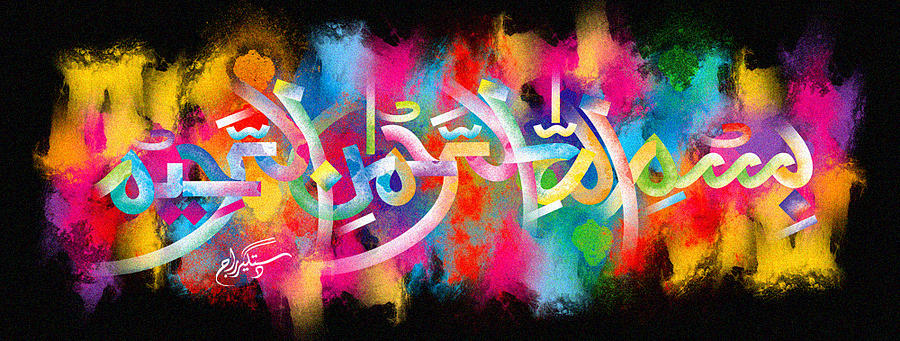 The Miracle British Onions of Thursday 22nd  October 2015 – Vol 2The Exclusive Islamic Miracle Photographs of Dr Umar Elahi AzamThurssday 22nd October 2015Manchester, UKIntroductionThere were 8 British onions in this pack and each onion had at least one marking of The Name of Allah  on it.  Some had two markings and one onion had lots – revolving markings, where one Holy Name ends and another begins!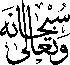 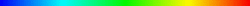 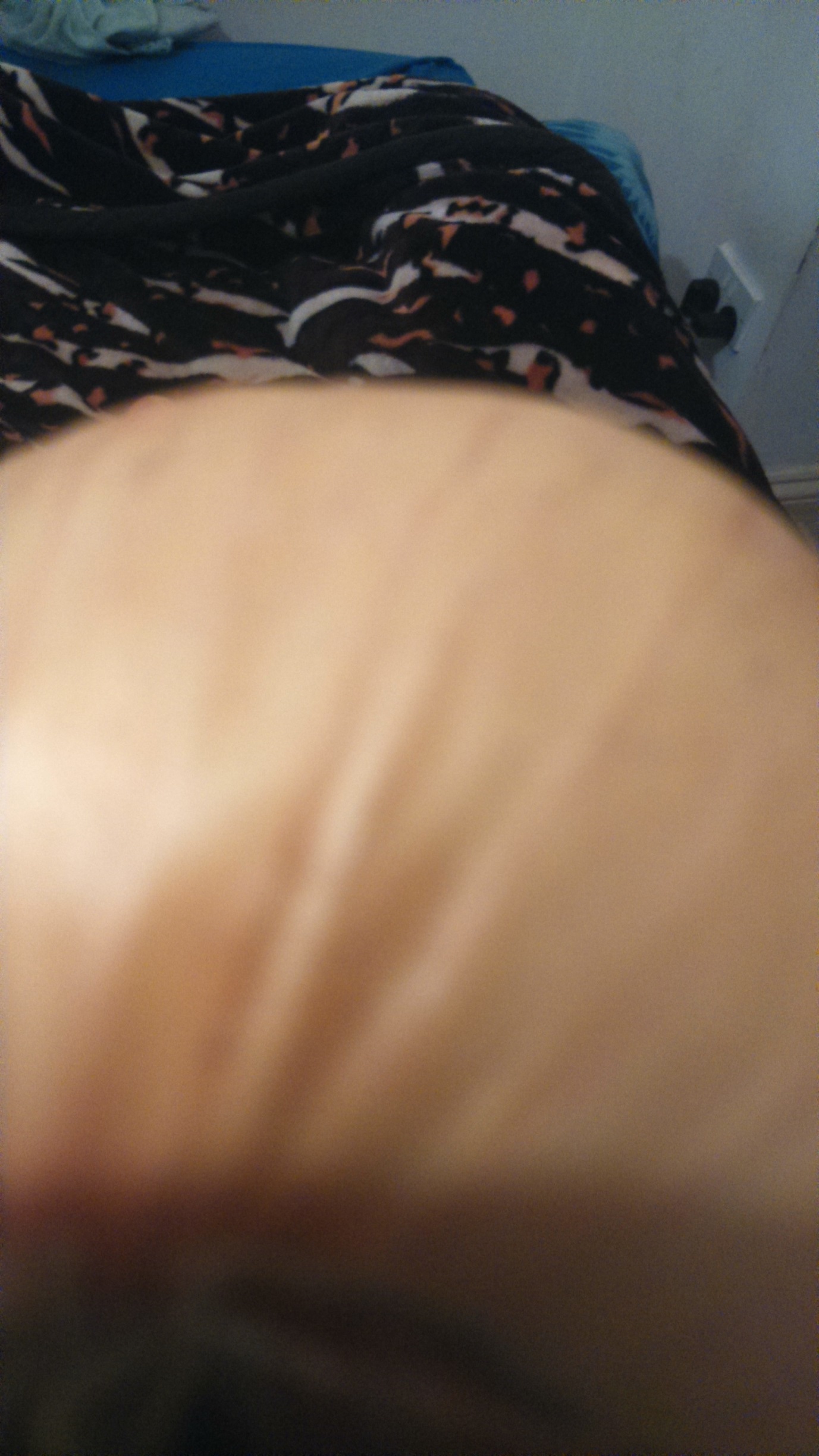 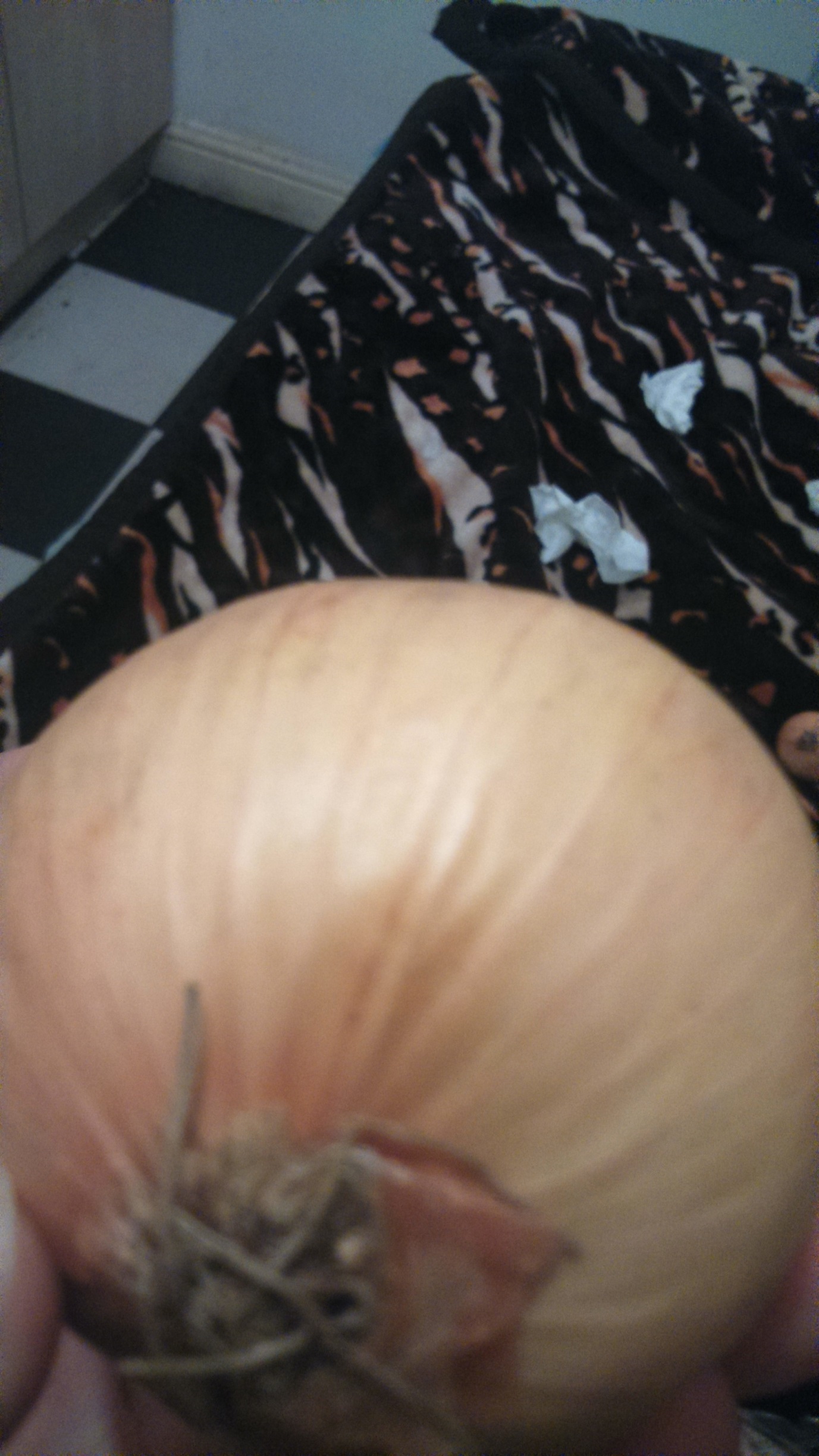 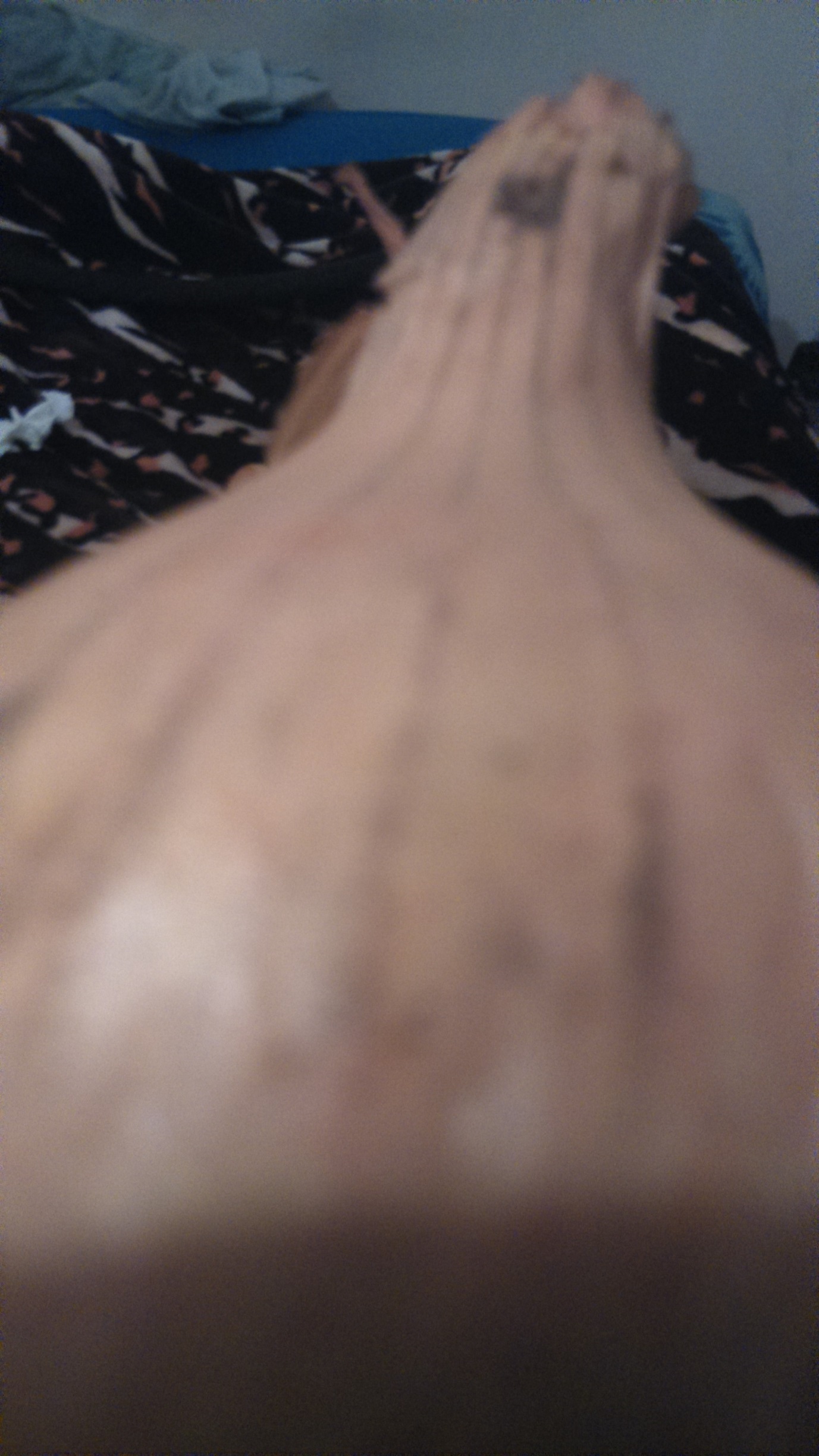 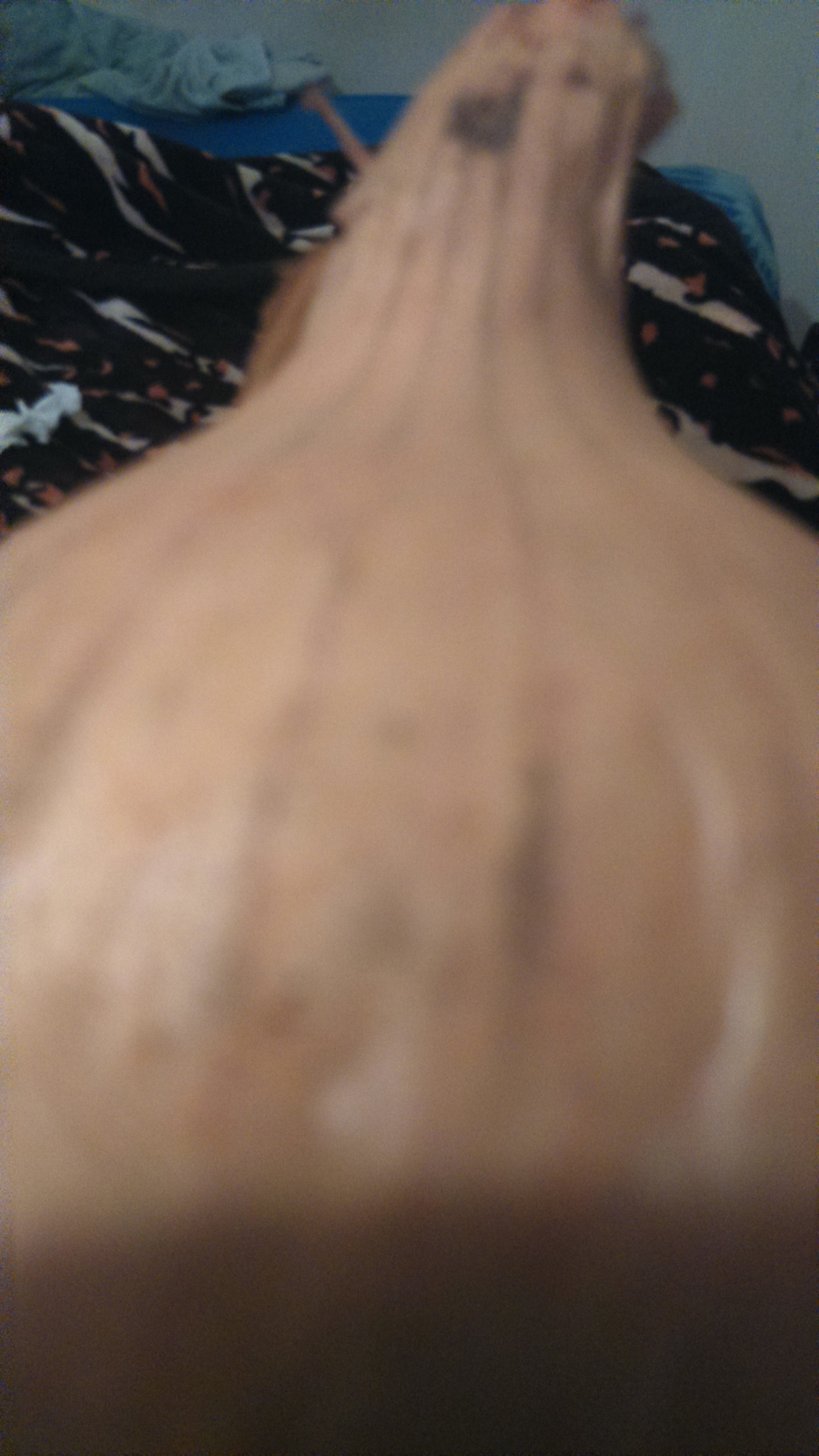 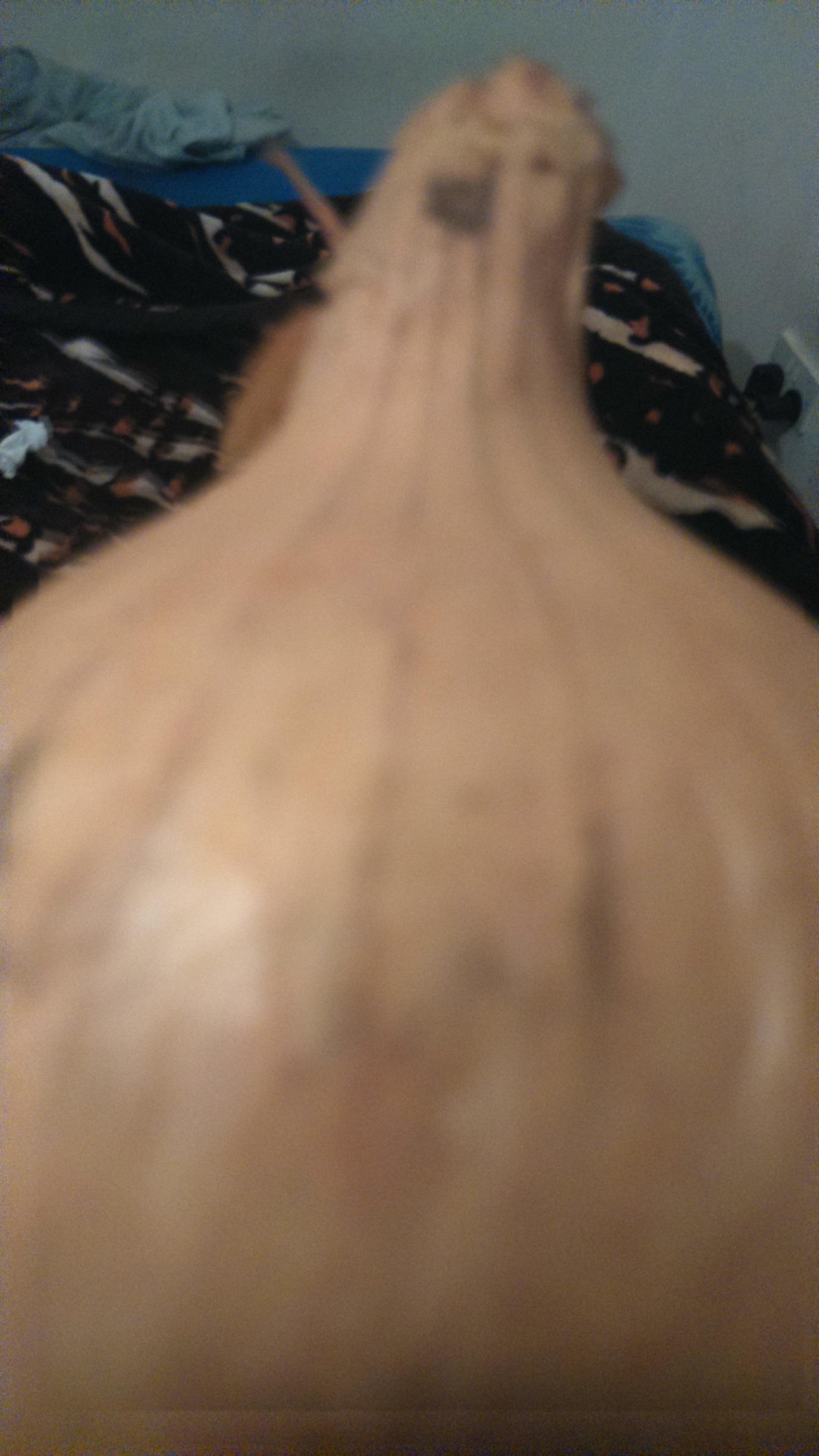 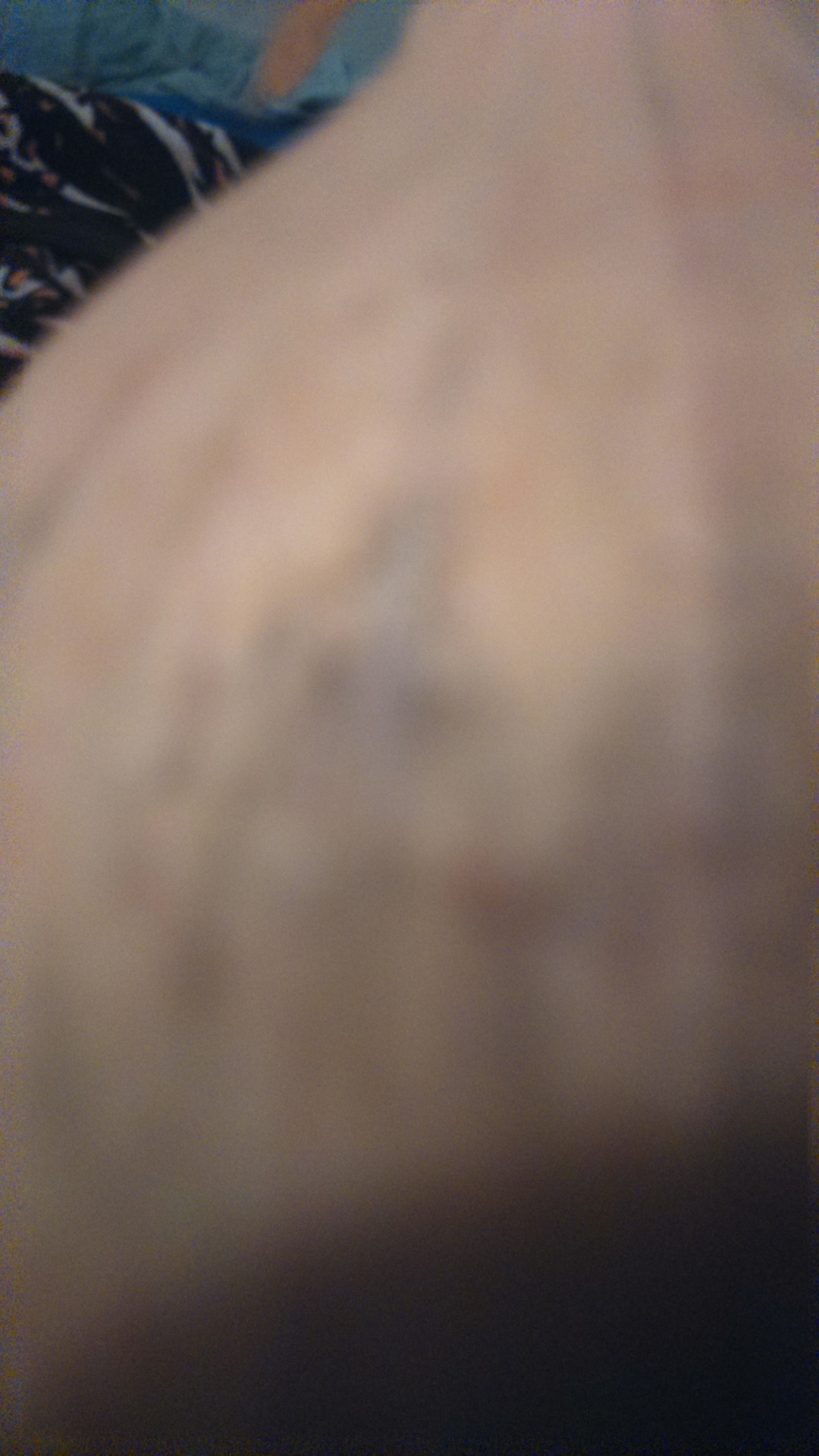 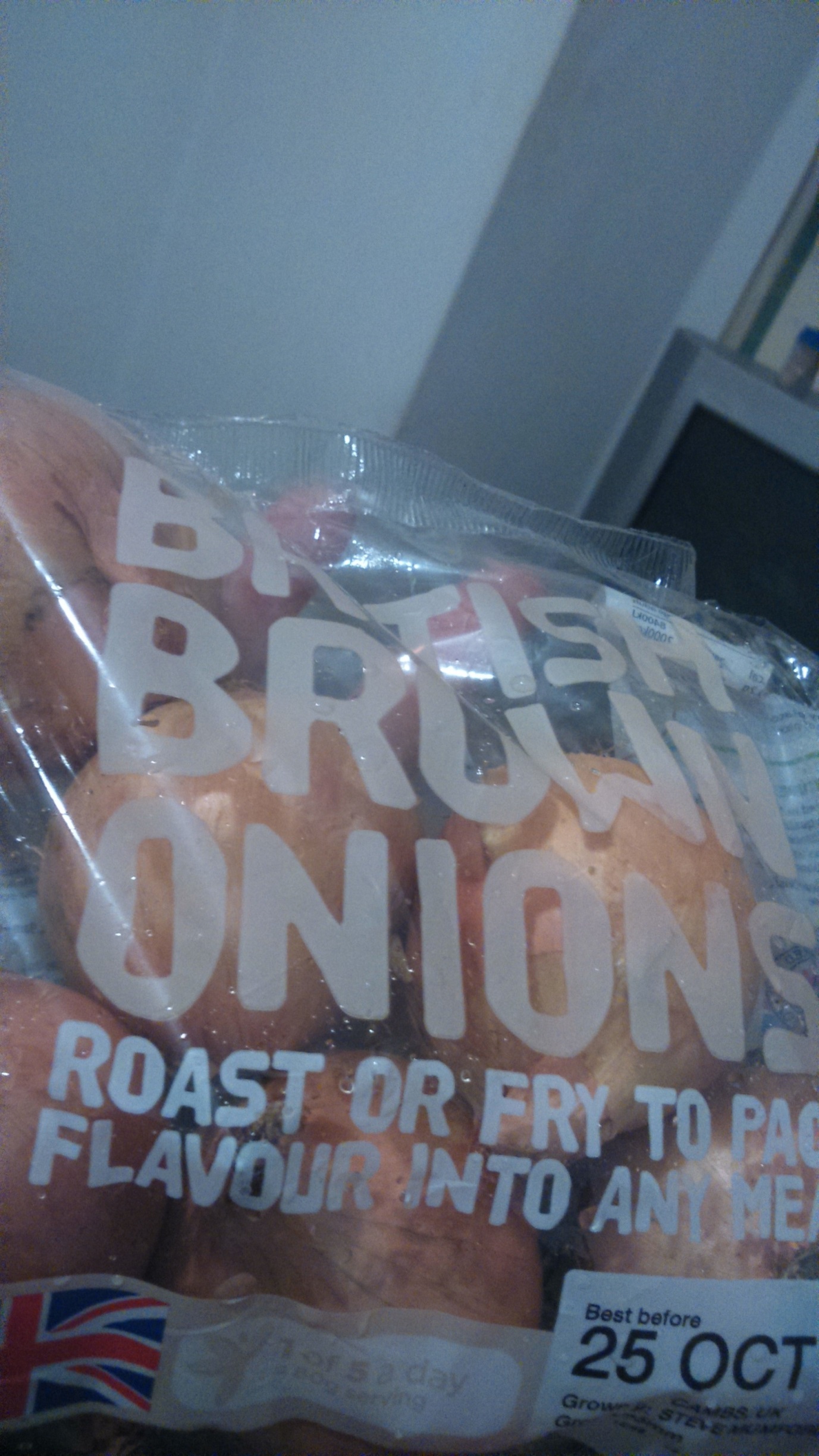 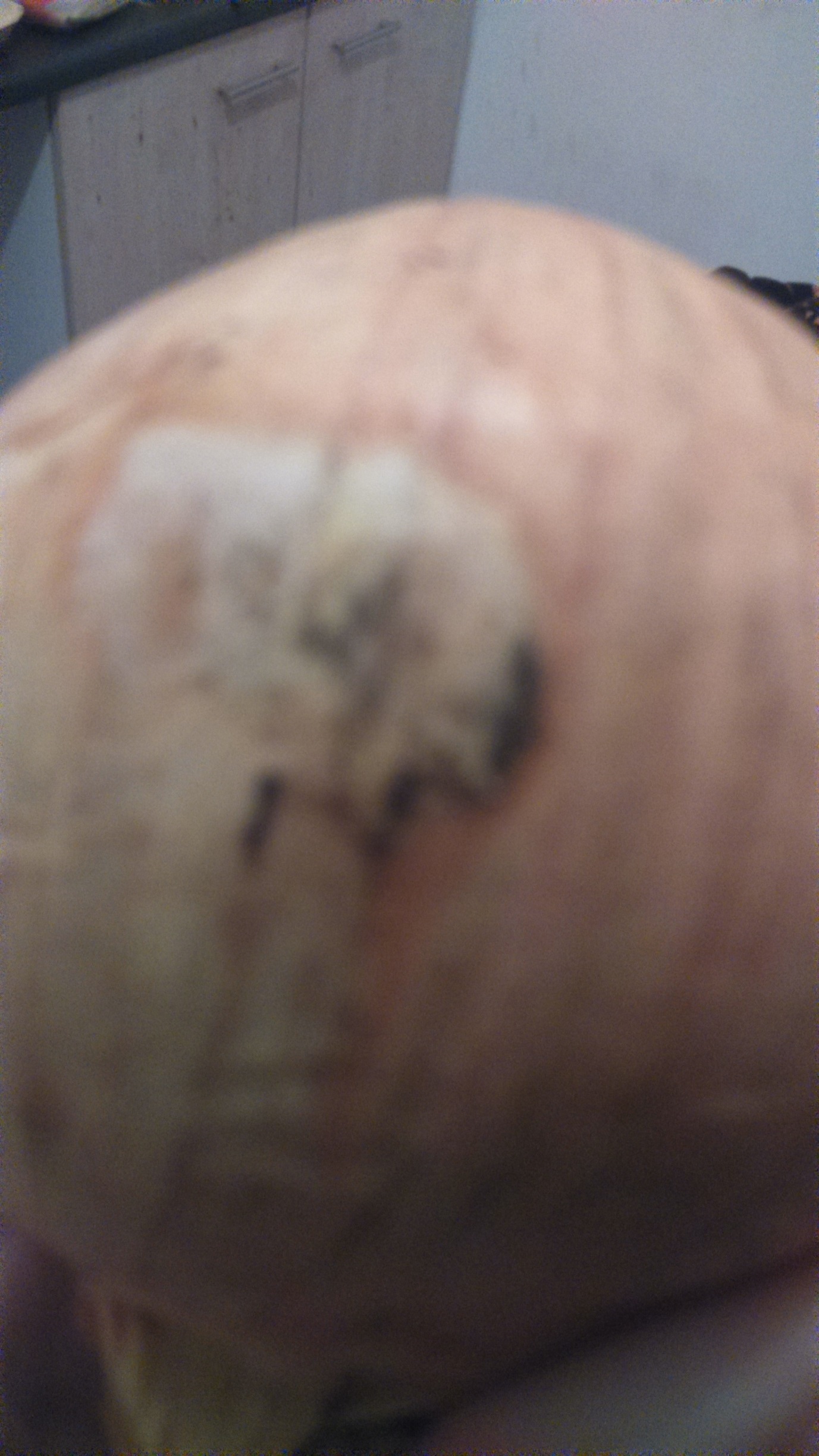 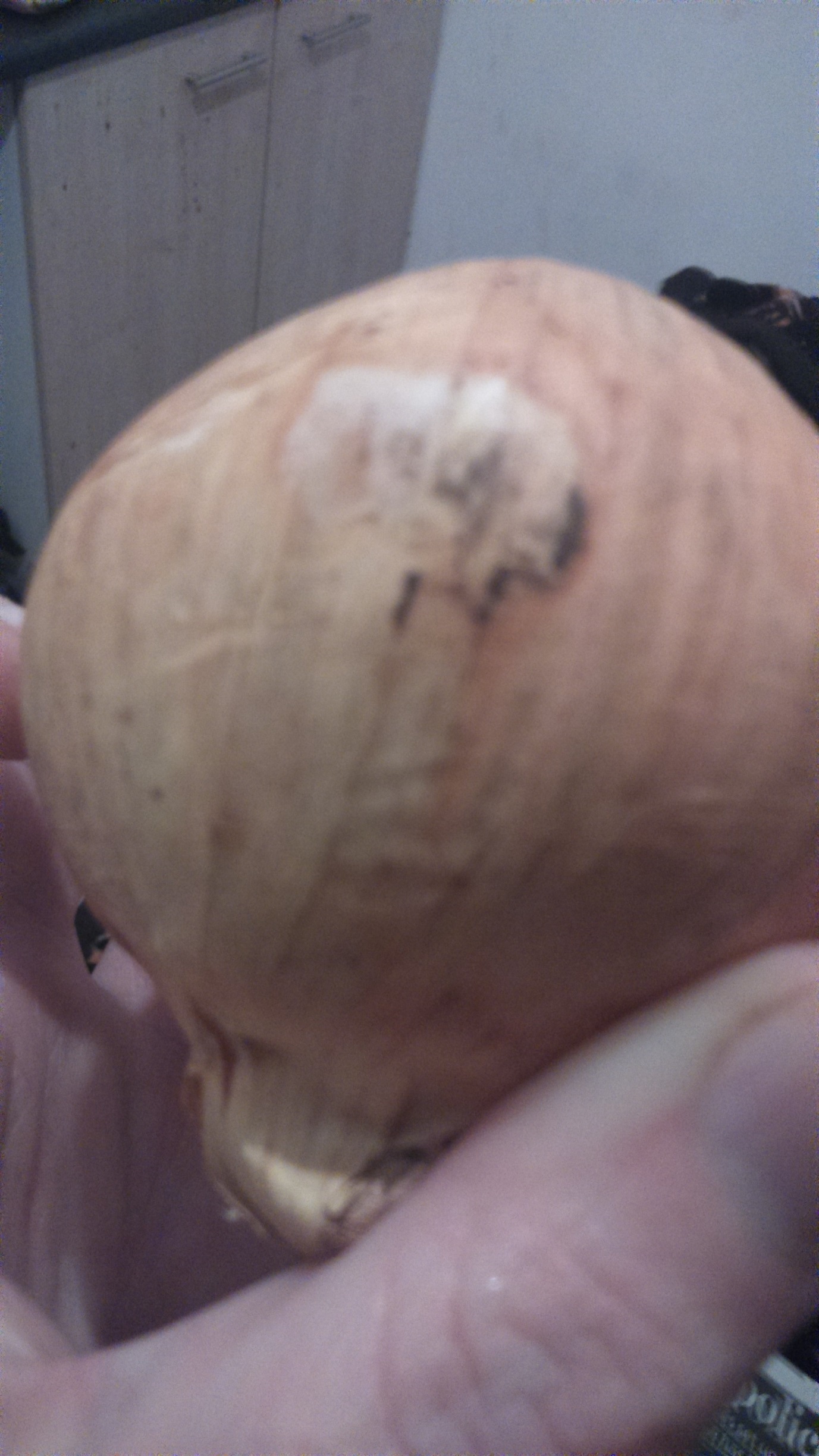 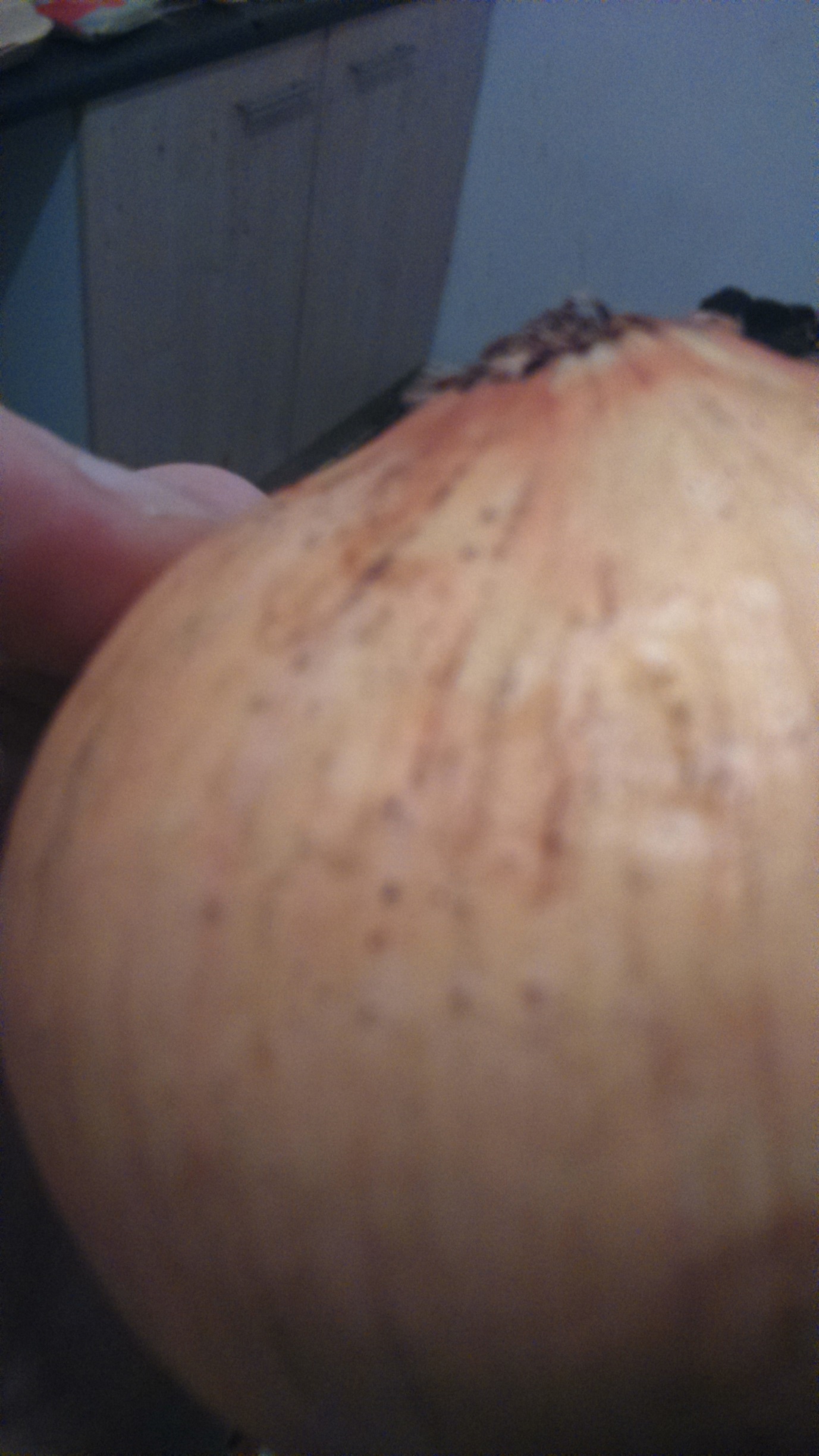 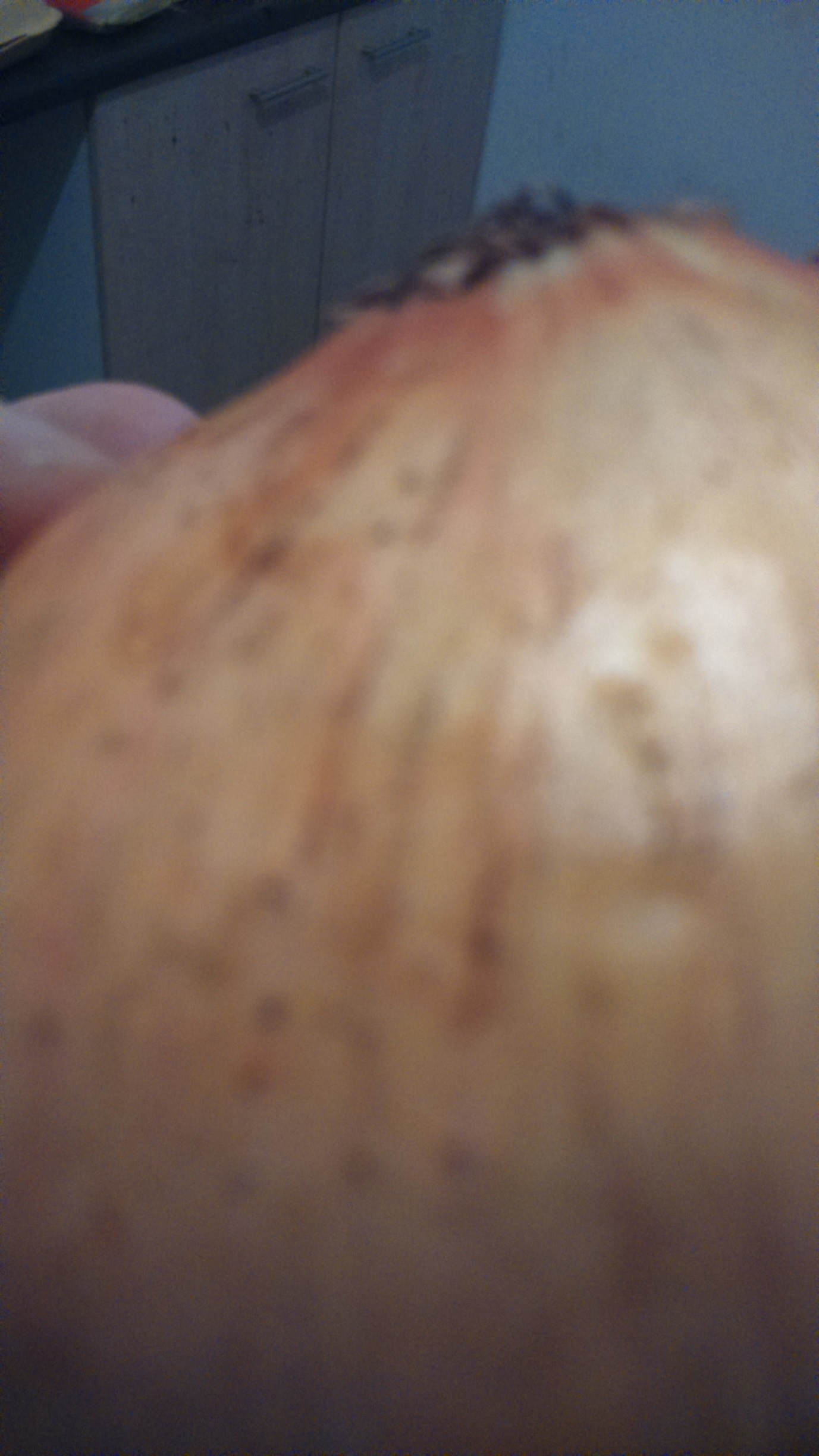 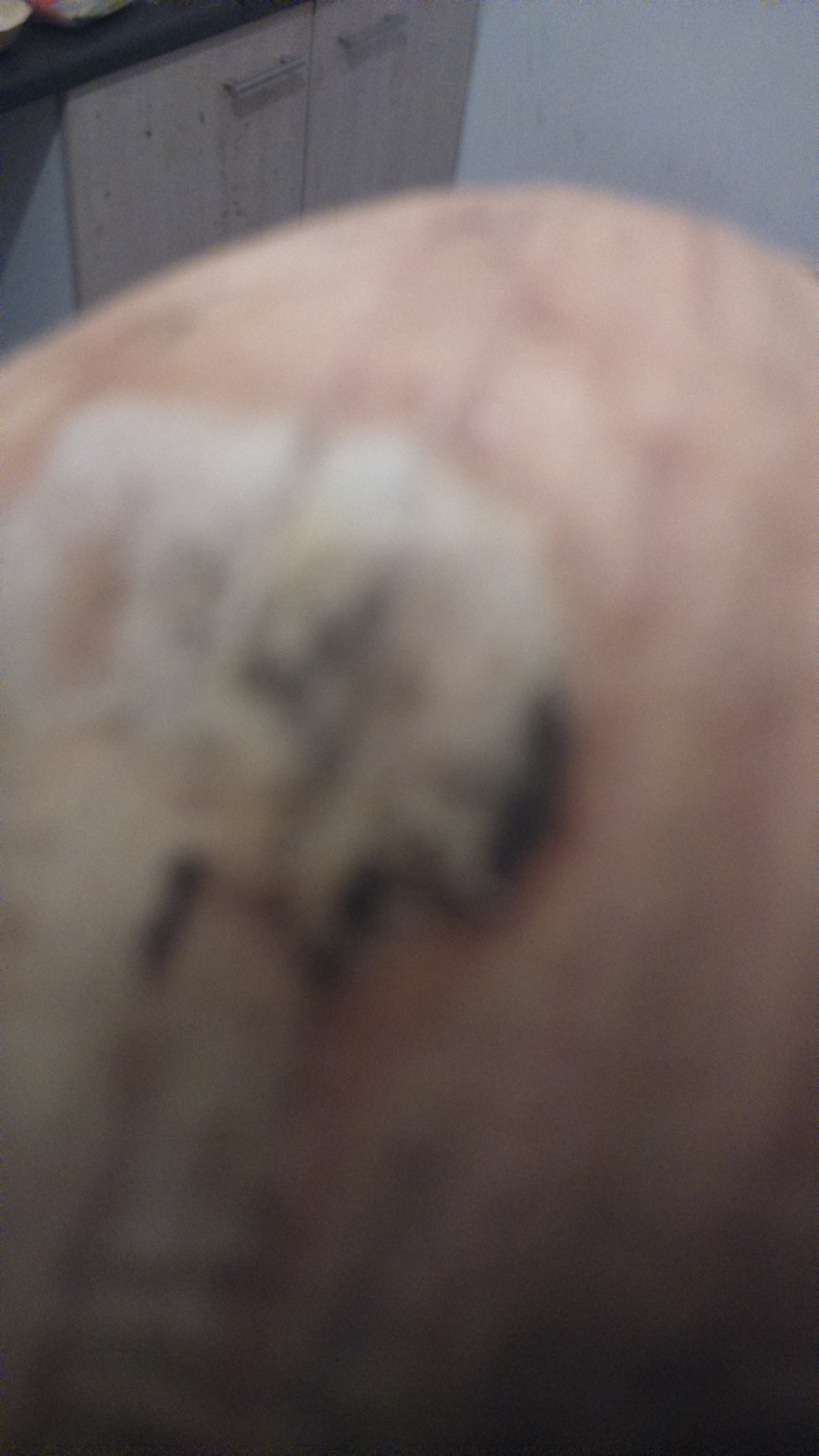 